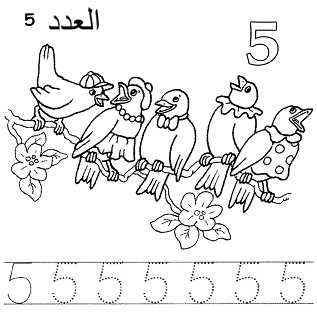 قم بعد العناصر في كل من المجموعات التالية وضع الإجابة  في المربع المقابل لها:قم بعد العناصر في كل  مجموعة من المجموعات التالية وضع دائرة حول الاجابة الصحيحة: